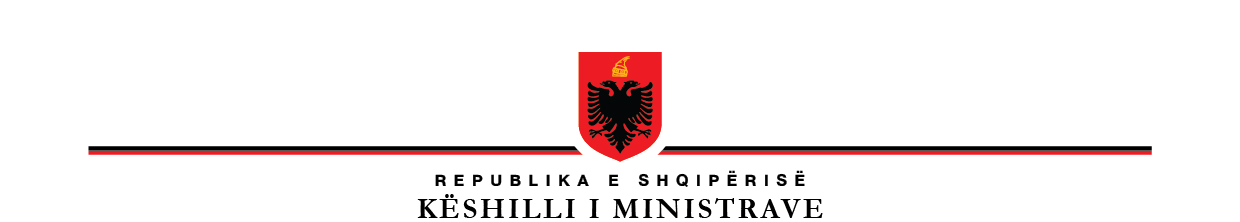 P R O J E K T V E N D I MNr._____, datë_____, 2023PËRPROPOZIMIN E PROJEKTLIGJIT “PËR DISA SHTESA DHE NDRYSHIME NË LIGJIN NR.82/2021, “PËR PËRKTHIMIN ZYRTAR DHE PROFESIONIN E PËRKTHYESIT ZYRTAR””.Në mbështetje të nenit 81, pika 1, dhe të nenit 100, të Kushtetutës, me propozimin e ministrit të Drejtësisë,K Ë S H I L L I   I  M I N I S T R A V EV E N D O S I :Propozimin e projektligjit “Për disa shtesa dhe ndryshime në ligjin nr.82/2021, “Për përkthimin zyrtar dhe profesionin e përkthyesit zyrtar””, për shqyrtim e miratim në Kuvendin e Republikës së Shqipërisë, sipas tekstit dhe relacionit që i bashkëlidhen këtij vendimi.Ky vendim hyn në fuqi menjëherë.KRYEMINISTRIEDI RAMA